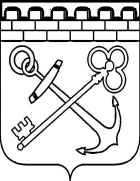 КОМИТЕТ ПО ТОПЛИВНО-ЭНЕРГЕТИЧЕСКОМУ КОМПЛЕКСУ ЛЕНИНГРАДСКОЙ ОБЛАСТИПРИКАЗот  « ___»__________  2016 года         						№ ________О ВНЕСЕНИИ ИЗМЕНЕНИЙ В ПРИКАЗ КОМИТЕТАПО ТОПЛИВНО-ЭНЕРГЕТИЧЕСКОМУ КОМПЛЕКСУ ЛЕНИНГРАДСКОЙ ОБЛАСТИ ОТ 18 ФЕВРАЛЯ 2013 ГОДА N 1 «ОБ УТВЕРЖДЕНИИ ПОРЯДКАПРОВЕДЕНИЯ АНТИКОРРУПЦИОННОЙ ЭКСПЕРТИЗЫ НОРМАТИВНЫХ ПРАВОВЫХ АКТОВ И ПРОЕКТОВ НОРМАТИВНЫХ ПРАВОВЫХ АКТОВ КОМИТЕТА ПО ТОПЛИВНО-ЭНЕРГЕТИЧЕСКОМУ КОМПЛЕКСУ ЛЕНИНГРАДСКОЙ ОБЛАСТИ»В целях приведения нормативных правовых актов комитета по топливно-энергетическому комплексу Ленинградской области в соответствие с действующим законодательством п р и к а з ы в а ю:1. Внести в приказ комитета по топливно-энергетическому комплексу Ленинградской области от 18 февраля 2013 года N 1 «Об утверждении Порядка проведения антикоррупционной экспертизы нормативных правовых актов и проектов нормативных правовых актов комитета по топливно-энергетическому комплексу Ленинградской области» изменения согласно приложению к настоящему приказу.2. Сектору делопроизводства комитета ознакомить сотрудников комитета с настоящим приказом.3. Контроль за исполнением настоящего приказа оставляю за собой.Председатель комитета                                                                            А.В. ГавриловПриложение к приказу комитета по топливно-энергетическому-комплексу Ленинградской области от «___»_________ 2016 года № ____Изменения,которые вносятся в приказ комитета по топливно-энергетическому комплексу Ленинградской области от 18 февраля 2013 года N 1 «Об утверждении Порядка проведения антикоррупционной экспертизы нормативных правовых актов и проектов нормативных правовых актов комитета по топливно-энергетическому комплексу Ленинградской области»1) Пункты 1.1 и 1.2 изложить в следующей редакции:"1.1. Настоящий Порядок в соответствии с Федеральным законом от 17 июля 2009 года N 172-ФЗ «Об антикоррупционной экспертизе нормативных правовых актов и проектов нормативных правовых актов» регулирует проведение антикоррупционной экспертизы приказов и проектов приказов комитета по топливно-энергетическому комплексу Ленинградской области (далее - комитет) в целях выявления коррупциогенных факторов и их последующего устранения, а также процедуру подготовки экспертных заключений по результатам антикоррупционной экспертизы приказов и проектов приказов комитета.1.2. В целях настоящего Порядка применяются следующие понятия:антикоррупционная экспертиза - экспертное исследование с целью выявления в приказах и проектах приказов комитета коррупциогенных факторов и их последующего устранения;экспертное заключение - экспертное заключение по результатам антикоррупционной экспертизы приказа или проекта приказа комитета;сеть Интернет - информационно-телекоммуникационная сеть "Интернет".Иные понятия применяются в настоящем Порядке в значениях, определенных законодательством Российской Федерации и законодательством Ленинградской области.";2) пункт 1.3 исключить;3) в пункте 2.4:в абзаце первом слова "о результатах проведения антикоррупционной экспертизы (далее - экспертное заключение)" исключить,в абзаце третьем слова "вид и" исключить;4) в пункте 3.2:в абзаце первом слово "экспертизы" заменить словами "антикоррупционной экспертизы",в абзаце четвертом слово "экспертные" исключить;5) абзац третий пункта 3.4 изложить в следующей редакции:"основание проведения антикоррупционной экспертизы приказа комитета при мониторинге его применения;";6) в пункте 4.1:слова "и(или) официальном сайте комитета в сети Интернет" исключить;дополнить абзацем следующего содержания:"Независимая антикоррупционная экспертиза не проводится в отношении приказов комитета, содержащих сведения, составляющие государственную или иную охраняемую федеральным законодательством тайну. "7) в пункте 4.3  слово "органа", слова "и(или) официальном сайте комитета в сети Интернет" и слово "экспертных" исключить;8) в пункте 4.4 слова "экспертное заключение по форме, утверждаемой" заменить словами "заключение по форме, утвержденной",в абзаце втором слово "экспертных" исключить;9) в пункте 4.5 слово "экспертного" и слово "экспертном" исключить;10) раздел 5 изложить в следующей редакции:" 5. Учет результатов антикоррупционной экспертизы приказов и проектов приказов комитетаС целью организации учета результатов антикоррупционной экспертизы приказов и проектов приказов, в соответствии с постановлением Правительства Ленинградской области от 23.11.2010 года № 310 «Об антикоррупционной экспертизе нормативных правовых актов Ленинградской области и проектов нормативных правовых актов Ленинградской области», комитет направляет в комитет правового обеспечения Ленинградской области соответствующие отчеты:промежуточный (полугодовой) отчет - до 5 июля текущего года;итоговый отчет - до 15 января года, следующего за отчетным.Отчеты формируются согласно приложению 2 к настоящему Порядку.";11) дополнить приложением 2 следующего содержания:"						Приложение 2 к Порядку проведения антикоррупционной экспертизы нормативных правовых актов и проектов нормативных актов (Форма)________________________________________ отчет(промежуточный/итоговый) комитета по топливно-энергетическому комплексу Ленинградской областио результатах антикоррупционной экспертизы приказови проектов приказов в 20__ годуПеречень проведенных антикоррупционных экспертиз проектов приказовПеречень проведенных антикоррупционных экспертиз приказовРезультаты независимой антикоррупционной экспертизы проектов приказов <3>Результаты независимой антикоррупционной экспертизы приказов <3>Примечания:<1> Наименования коррупциогенных факторов приводятся в соответствии с Методикой проведения антикоррупционной экспертизы нормативных правовых актов и проектов нормативных правовых актов, утвержденной постановлением Правительства Российской Федерации от 26 февраля 2010 года N 96 "Об антикоррупционной экспертизе нормативных правовых актов и проектов нормативных правовых актов".<2> В случае если в проекте приказа выявлены коррупциогенные факторы, указываются наименование соответствующего проекта приказа и дата подготовки экспертного заключения.<3> Заполняется при условии поступления в отчетном году в комитет соответствующих заключений независимых экспертов.<4> Прилагаются копии заключений.<5> Прилагаются копии ответов независимым экспертам.".N п/пКоличество проектов приказов, прошедших экспертизуВыявленные коррупциогенные факторы <1>, их количествоИнформация об устранении коррупциогенных факторовДополнительная информация <2>N п/пНаименование приказа, прошедшего экспертизу, дата издания и номерОснование для проведения экспертизыДата подготовки экспертного заключенияВыявленные коррупциогенные факторы <1>Информация об устранении коррупциогенных факторовN п/пНаименование проекта приказа, размещенного для проведения независимой антикоррупционной экспертизыРеквизиты поступившего заключения (дата, номер, кем составлено) <4>Выявленные независимым экспертом коррупциогенные факторы <1>Информация о результатах рассмотрения заключения, в том числе о направлении ответа эксперту <5>N п/пНаименование приказа, подвергшегося независимой антикоррупционной экспертизе, дата издания и номерРеквизиты поступившего заключения (дата, номер, кем составлено) <4>Выявленные независимым экспертом коррупциогенные факторы <1>Информация о результатах рассмотрения заключения, в том числе о направлении ответа эксперту <5>